Como proteger su servidor de la vulnerabilidad HTTProxyproblema publicado el día 18 de julio del 2016Por Diego Muses. UruguayLos servidores web utilizan la variable de entorno HTTP_PROXY que permite especificar un servidor proxy (IP -URL- y puerto) para usarse de forma genérica desde la shell u otras aplicaciones como elinks, lynx, wget, curl, etc.Por otro lado en CGI, según reza su RFC 3875, se añade automáticamente el meta tag "HTTP_" para especificar el protocolo, por lo que si añadimos en la petición HTTP una cabecera "PROXY" probablemente sobrescribiremos la variable de entorno HTTP_PROXY del servidor víctima, consiguiendo así especificar un proxy falso y facilitando un ataque MiTM (Man-in-the-Middle)Cómo funciona el ataque.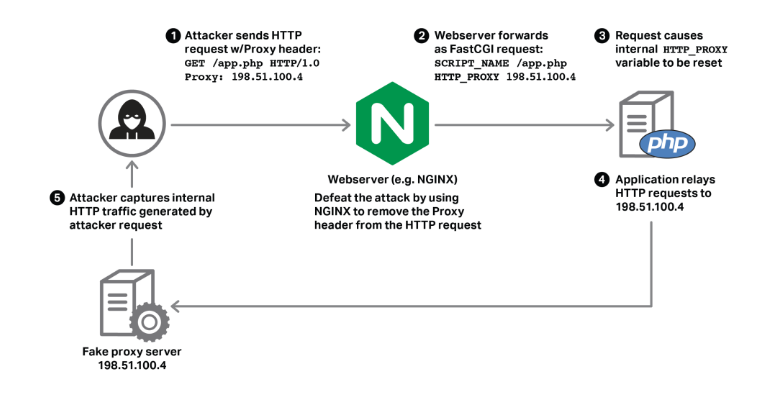 
Se puede ver más claro y ya de paso comprobar si el servidor es vulnerable fácilmente. 

Por ej. crear un sencillo script CGI:

test.cgi:
#!/bin/sh echo "Content-Type:text/plain" ​echo "" echo "HTTP_PROXY='$HTTP_PROXY'"

y luego llamarlo con el header extra “Proxy:”

curl -H ‘Proxy: AFFECTED’ http://my-server-name/cgi-bin/test.cgi
 
Si la salida es HTTP_PROXY='AFFECTED', estaría comprometido, así de sencillo.
 
Este bug ya se identificó y parcheó en 2001 en perl y curl. Lo que pasa es que recientemente se está viendo que este fallo también existe en otros lenguajes y librerías, se le ha puesto el nombre 'httpoxy’, algunos CVEs que hacen referencia a los ambientes afectados son: CVE-2016-5385: PHP CVE-2016-5386: Go CVE-2016-5387: Apache HTTP Server CVE-2016-5388: Apache Tomcat CVE-2016-1000109: HHVM CVE-2016-1000110: PythonMientras los parches no estén disponibles los administradores del servidores web con CGI deben bloquear la cabecera 'Proxy' si no quiere que du sistema empiece a usar un proxy malicioso.

Solución en Apache

Se debe cargar el modulo "mod_headers" en la configuración y luego agregar una linea "RequestHeaderunset Proxy early"Centos y Fedora Corevi /etc/httpd/conf/httpd.conf
 
Modulo necesario (descomentar)
LoadModuleheaders_module modules/mod_headers.so

Linea filtro encabezado proxy (agregar)
RequestHeaderunset Proxy earlyVerificamos configuración y reiniciamos el servicio>apachectl configtest>service httpd restartUbuntu y Debian
>sudo a2enmod headers
>sudo vi /etc/apache2/apache2.conf
agregar la líneaRequestHeaderunset Proxy earlyVerificamos configuración y reiniciamos el servicio>sudo apache2ctl configtest>sudo service apache2 restartTambién se puede filtrar con el módulo mod_security agregando lo siguienteSecRuleEngine OnSecRule&REQUEST_HEADERS:Proxy "@gt 0" "id:1000005,log,deny,msg:'httpoxy denied'"
Microsoft ha proporcionado la siguiente guía para los servidores IIS que utilizan framework de terceros afectadosActualizar la configuración "apphost.config" con esta regla<system.webServer><rewrite><rules><rule name=3D"Erase HTTP_PROXY" patternSyntax=3D"Wildcard"><match url=3D"*.*" /><serverVariables><set name=3D"HTTP_PROXY" value=3D"" /></serverVariables><action type=3D"None" /></rule></rules></rewrite></system.webServer>